AN ANALYSIS OF TEACHER FEEDBACK     IN STUDENTS WRITING SKILL(A Case Study at 11th grade of MA Al-Inayah)A PAPERSubmitted to English Education Department as a partial fulfillment of the Requirement for the Sarjana Degree (S.Pd)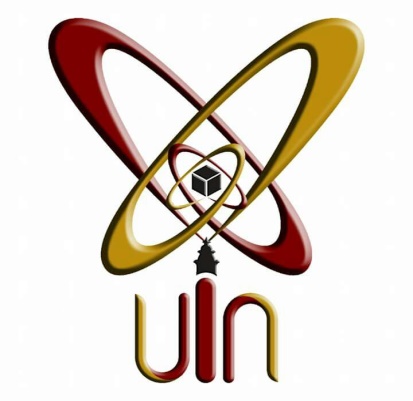 Written By:Robiatul Adawiyah SRN. 142301688FACULTY OF EDUCATION AND TEACHER TRAININGTHE STATE ISLAMIC UNIVERSITYSULTAN MAULANA HASANUDDIN BANTEN2018 A.D/1440 A.H